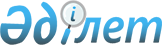 О проекте Закона Республики Казахстан "О ратификации Соглашения о совместном материально-техническом и медицинском обеспечении Войск (Коллективных сил) Организации Договора о коллективной безопасности"Постановление Правительства Республики Казахстан от 13 мая 2022 года № 302
      Правительство Республики Казахстан ПОСТАНОВЛЯЕТ:
      внести на рассмотрение Мажилиса Парламента Республики Казахстан проект Закона Республики Казахстан "О ратификации Соглашения о совместном материально-техническом и медицинском обеспечении Войск (Коллективных сил) Организации Договора о коллективной безопасности". ЗАКОН РЕСПУБЛИКИ КАЗАХСТАН
О ратификации Соглашения о совместном материально-техническом и медицинском обеспечении Войск (Коллективных сил) Организации Договора о коллективной безопасности
      Ратифицировать Соглашение о совместном материально-техническом и медицинском обеспечении Войск (Коллективных сил) Организации Договора о коллективной безопасности, совершенное в Душанбе 16 сентября 2021 года.
					© 2012. РГП на ПХВ «Институт законодательства и правовой информации Республики Казахстан» Министерства юстиции Республики Казахстан
				
      Премьер-МинистрРеспублики Казахстан 

А. Смаилов
Проект
      ПрезидентРеспублики Казахстан
